Champ d’apprentissage n° 4 : Conduire un affrontement interindividuel ou collectif pour gagner APSA : _ _ _ _ _ _ _ _ _ _ _ _ _ _ _ _ _   ☐Nationale      ☐ Académique        ☐ÉtablissementSituation d’évaluation de fin de séquence : notée sur 12 points										(1) Lors de l'évaluation finale, après avoir déterminé son degré d’acquisition, la proportion des oppositions gagnées permet de positionner l’élève au sein même du degré d’acquisition choisi.Évaluation au fil de la séquence : notée / 8 points														Seuls deux AFLP seront retenus par l’enseignant pour constituer cette partie de la note sur 8 points. Le candidat choisit de répartir les 8 points entre les deux AFLP retenus avant la situation d’évaluation (avec un minimum de 2 points pour un AFLP).  Trois choix sont possibles : 4-4 / 6-2 / 2-6. La répartition choisie doit être annoncée par l’élève au cours des premières séances de la séquence, avant la situation d’évaluation.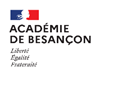 	Etablissement : 	Ville : 	RNE : Référentiel Bac ProfessionnelPrincipes d’élaboration de l’épreuve :Dans ce champ d’apprentissage, l’épreuve engage le candidat dans plusieurs oppositions présentant des rapports de force équilibrés. En fonction des contextes et des effectifs, différentes possibilités restent offertes en termes de compositions d’équipe, de poules, de formules de compétition ou de formes de pratiques. Le règlement peut être adapté par au nombre de joueurs, aux modalités de mise en jeu, aux formes de comptage, etc. pour permettre de mieux révéler le degré d’acquisition de l’AFLP.Pour chaque rencontre, un temps d’analyse est prévu entre deux séquences de jeu pour permettre aux élèves d’ajuster leur stratégie au contexte d’opposition.L’enseignant de la classe retient le meilleur degré d’acquisition atteint par l’élève au cours de la séquence sur chacun des deux AFLP retenus par l’équipe pédagogique. Le passage du degré 2 au degré 3 permet l’attribution de la moitié des points dévolus à l’AFLP.Choix de l’équipe pédagogique :/ 12 pointsDegré 1Degré 2Degré 3Degré 4      AFLP1 – Réaliser des choix tactiques et stratégiques pour faire basculer le rapport de force en sa faveur et marquer le point.Gain des matches (1)AFLP1 notée sur 7 ptsde 0 à 1 ptde 1.5 à 3  ptsde 3.5 à 5 ptsde 5.5 à 7 pts    AFLP2 – Mobiliser des techniques d’attaque efficaces pour se créer et exploiter des occasions de marquer ; résister et neutraliser individuellement ou collectivement l’attaque adverse pour rééquilibrer le rapport de force.AFLP2 notée sur 5 ptsDe 0 à 0,5 ptsDe 1 à 2 ptsDe 2,5 à 4 ptsDe 4,5 à 5 ptsDegré 1Degré 1Degré 1Degré 2Degré 2Degré 2Degré 3Degré 3Degré 3Degré 4Degré 4Degré 4Repères d’évaluation de l’AFLP3 :Analyser les forces et faiblesses en présence par l’exploitation de données objectives pour faire des choix tactiques et stratégiques adaptés à une prochaine confrontation. Eléments à évaluer :Repères d’évaluation de l’AFLP3 :Analyser les forces et faiblesses en présence par l’exploitation de données objectives pour faire des choix tactiques et stratégiques adaptés à une prochaine confrontation. Eléments à évaluer :Repères d’évaluation de l’AFLP3 :Analyser les forces et faiblesses en présence par l’exploitation de données objectives pour faire des choix tactiques et stratégiques adaptés à une prochaine confrontation. Eléments à évaluer :2 pts4 pts6 pts2 pts4 pts6 pts2 pts4 pts6 pts2 pts4 pts6 pts2 pts4 pts6 ptsRepères d’évaluation de l’AFLP 4 : Respecter et faire respecter les règles partagées pour que le jeu puisse se dérouler sereinement ; assumer plusieurs rôles sociaux pour permettre le bon déroulement du jeu.Eléments à évaluer :Repères d’évaluation de l’AFLP 4 : Respecter et faire respecter les règles partagées pour que le jeu puisse se dérouler sereinement ; assumer plusieurs rôles sociaux pour permettre le bon déroulement du jeu.Eléments à évaluer :Repères d’évaluation de l’AFLP 4 : Respecter et faire respecter les règles partagées pour que le jeu puisse se dérouler sereinement ; assumer plusieurs rôles sociaux pour permettre le bon déroulement du jeu.Eléments à évaluer :2 pts4 pts6 pts2 pts4 pts6 pts2 pts4 pts6 pts2 pts4 pts6 pts2 pts4 pts6 ptsRepères d’évaluation de l’AFLP 5 : Savoir se préparer, s’entraîner et récupérer pour faire preuve d’autonomie.  Eléments à évaluer :Repères d’évaluation de l’AFLP 5 : Savoir se préparer, s’entraîner et récupérer pour faire preuve d’autonomie.  Eléments à évaluer :Repères d’évaluation de l’AFLP 5 : Savoir se préparer, s’entraîner et récupérer pour faire preuve d’autonomie.  Eléments à évaluer :2 pts4 pts6 pts2 pts4 pts6 pts2 pts4 pts6 pts2 pts4 pts6 pts2 pts4 pts6 ptsRepères d’évaluation de l’AFLP 6 : Porter un regard critique sur les pratiques sportives pour comprendre le sens des pratiques scolaires.Eléments à évaluer :Repères d’évaluation de l’AFLP 6 : Porter un regard critique sur les pratiques sportives pour comprendre le sens des pratiques scolaires.Eléments à évaluer :Repères d’évaluation de l’AFLP 6 : Porter un regard critique sur les pratiques sportives pour comprendre le sens des pratiques scolaires.Eléments à évaluer :2 pts4 pts6 pts2 pts4 pts6 pts2 pts4 pts6 pts2 pts4 pts6 pts2 pts4 pts6 pts